CORRIGÉ ET BARÈMEAnnexe R1 : Identifier l’organisation (6 points)Annexe R2 : Compléter un tableau de dépouillement des offres fournisseurs              (4,5 points)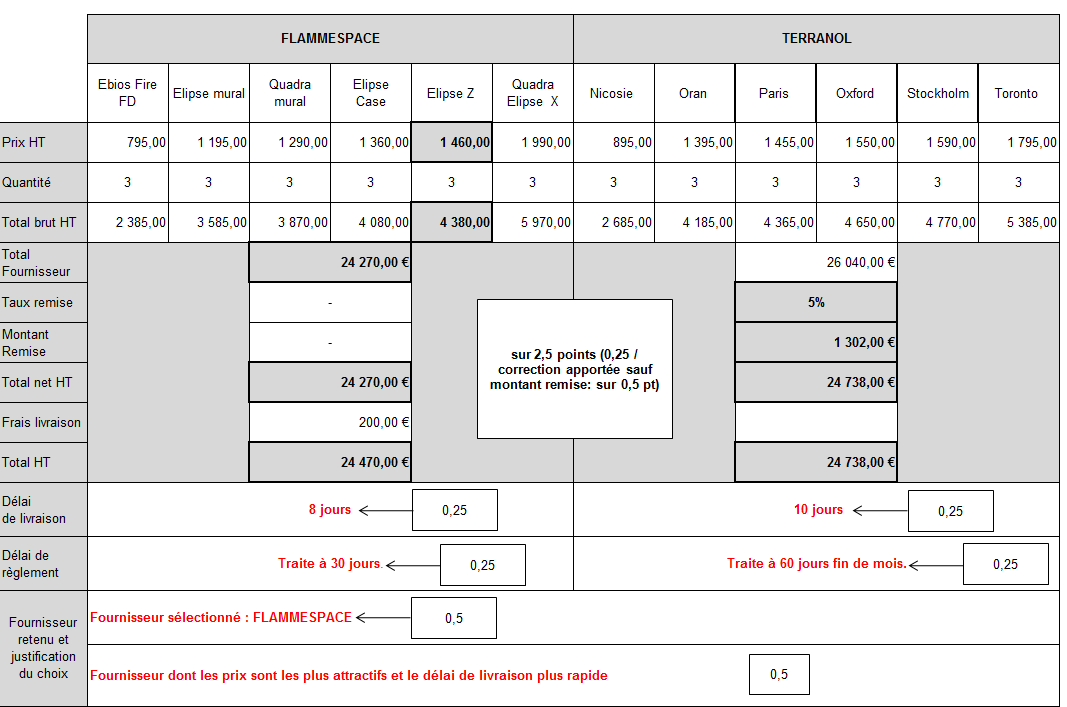 Annexe R3 : Analyse des erreurs (2 points)Annexe R4 : Questions relatives à la recherche d’un fournisseur (3 points)Quels sont les deux cas où l’entreprise doit rechercher un nouveau fournisseur ?Un nouveau référencement : nouveau produitDéfaillance d’un fournisseur habituelCitez 3 moyens de communication utilisés par l’entreprise pour rechercher un nouveau fournisseur :L’entreprise peut utiliser plusieurs sources pour trouver un nouveau fournisseur :Annuaires : Kompass, pagespro, etc…..Bases de données Pages jaunes Revues spécialisées 					Forums et salons professionnels Internet Indiquez pourquoi la comparaison de prix s’effectue sur le prix HT :La TVA payée sur les achats est déductible des TVA encaissées sur les ventes clients. La TVA n’est donc pas une charge pour les entreprises. Il faut comparer les prix en HT.Annexe R5 : Courriel au fournisseur non retenu (2 points)Annexe R6 : En-tête du courriel à compléter (1,5 point)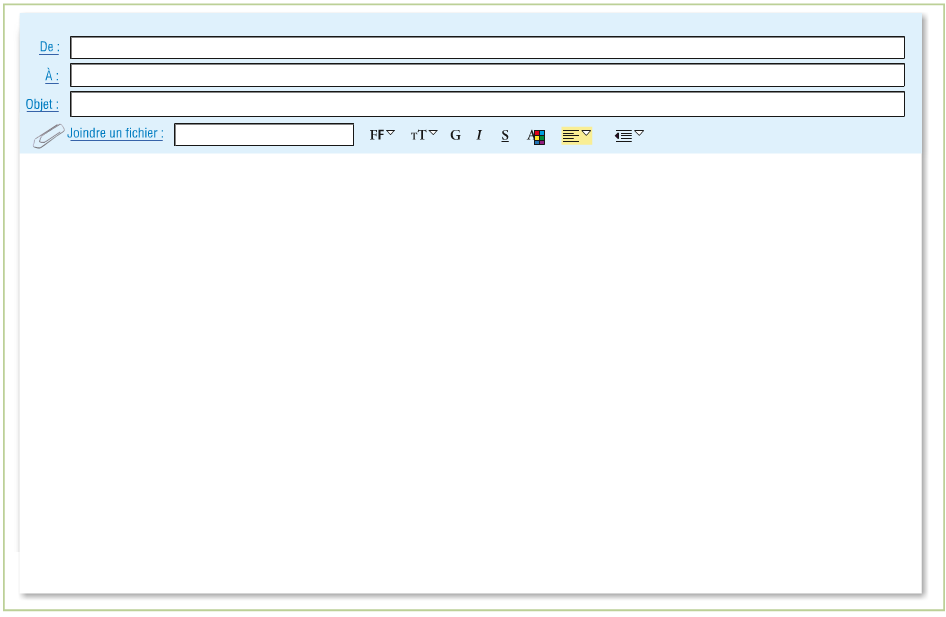 + 1 POINT : ORTHOGRAPHE SOIN(sur l’ensemble des travaux rendus)ACTIVITÉSAnnexes BarèmeMISSION 1 : Identifier l’organisationR1/ 6 pointsMISSION 2 : Compléter un tableau de dépouillement des offresR2/ 4,5 pointsMISSION 2 : Compléter un tableau de dépouillement des offresR3/ 2 pointsMISSION 2 : Compléter un tableau de dépouillement des offresR4/ 3 pointsMISSION 3 : Préparer le courriel adressé au fournisseur non retenuR5/ 2 pointsMISSION 3 : Préparer le courriel adressé au fournisseur non retenuR6/ 1,5 pointRédaction, soinRédaction, soin/ 1 pointTOTALTOTAL/ 20 pointsActivité de l’entrepriseEntreprise commerciale ou commerce de détail non alimentaireEntreprise commerciale ou commerce de détail non alimentaireSecteur économiquePrimaireSecteur économiqueSecondaireSecteur économiqueTertiaire       Taille de l’entrepriseJustificationTPE      (parfois les définitionsDiffèrent, accepter PME)Taille de l’entrepriseJustificationPME          Taille de l’entrepriseJustificationGrande entrepriseEntreprise de moins de 20 salariésEntreprisePrivée      EntreprisePubliqueCapital648 412 €      648 412 €      Forme juridique S.A.S.      S.A.S.      Signification du sigleSociété par Actions SimplifiéesSociété par Actions SimplifiéesNombre de niveaux hiérarchiques3       3       Qui est le supérieur hiérarchique de  M. Chevalier ?M. MougetM. MougetQui sont les subordonnés de            M. David ?M. Mouget et Mme DavidM. Mouget et Mme DavidERREURS CONSTATÉESFLAMMESPACEErreur sur le prix de la cheminée Élipse Z :Le prix s’élève à 1 460 € au lieu de 1 560 €TERRANOLOubli de la remise de 5 %  :5 % sur toute commande de plus de 25 000 €, soit pour une commande de 26 040 €, une remise de l’ordre de 1 302 €Sélectionnez le courriel correspondant aux exigences attenduesASélectionnez le courriel correspondant aux exigences attenduesBJustifiez votre choix.Le courriel est saisi en Arial 11(accepter toute réponse plus large)Le bloc signataire correspond à la charte graphique : nom, fonction, téléphone, fax, site Web et adresse électronique. Le courriel est saisi en Arial 11(accepter toute réponse plus large)Le bloc signataire correspond à la charte graphique : nom, fonction, téléphone, fax, site Web et adresse électronique. 